渣打青年創意產業工作計劃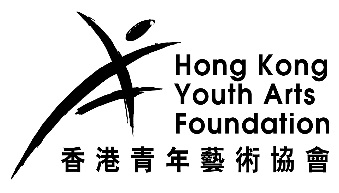 「斷電．斷網」免費學校巡演及工作坊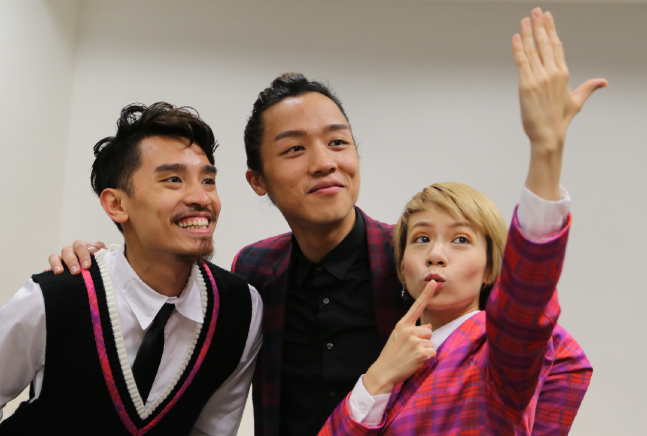 計劃簡介
2022年3月和4月，參與渣打青年創意產業工作計劃「劇場製作」的新晉演員及舞台技術專才將會透過受薪培訓，學習如何製作一齣粵語劇場作品，並帶到本地學校作巡迴演出！香港青年藝術協會創辦人兼資深導演麥蓮茜（Lindsey McAlister）會帶領一眾入選的年輕形體劇場演員創作及演出充滿活力的作品《斷電‧斷網》，希望教育學生觀眾成為一名負責任的電子世界公民，適當使用互聯網。「渣打青年創意產業工作計劃」由香港青年藝術協會主辦，渣打銀行（香港）有限公司全力策動，旨在為畢業生提供創意產業的相關工作機會，透過劇場製作、創意專才師徒計劃及創業基金三部分，讓參加者傳承專業藝術家的技巧，擴大人際網絡，踏出發展藝術創意職業生涯的第一步。劇場簡介
隨着互聯網及電子產品的興起，我們比以往更容易獲取不同內容的資訊，然而這種便利伴隨着相應的代價。根據2020年一項調查顯示，學生放假日用手機逾3.5小時，情況令人憂慮和關注。「斷電‧斷網」將於2022年3月至4月巡迴學校演出，是一部專為高小學生度身訂造，約二十分鐘的活潑生動形體劇場作品。演員會以「寓教於樂」的方式免費到校演出作品，參加的學校亦可選擇參與演後工作坊，這是一個絕佳的機會讓學生以一個新奇又生動的方式了解為何要小心網上認識的人、網絡安全的重要，以及學懂分辨資訊真偽。預期成果
讓學生觀賞本會劇場演出能訓練並提升他們的藝術觸覺。除此之外，抽空觀看劇場演出可讓學生從繁忙的課業中抽離片刻，放鬆身心，適度地為學生紓壓。再加上，本劇場的主題為網絡使用，同學們在觀賞劇場後，可了解並學習到更多有關電子產品使用及網路私隱安全等知識，培養同學作為網絡使用者的意識和責任。劇場工作坊將會以不同的劇場小遊戲組成，對同學們而言絕對是好玩又有趣的課外活動體驗。而透過參加劇場工作坊，可啟發學生多元發展，培養同學們對劇場的興趣。同學亦可藉此了解並學會更多劇場演出的知識和技巧。活動名額有限，請即於附頁填寫報名表。
如有任何疑問，請致電 3616 0940 (Henrietta) / 電郵 henrietta@hkyaf.com查詢。關於香港青年藝術協會 香港青年藝術協會是一個非牟利的慈善機構，旨在為 5 至 25 歲的青少年提供高質素、非競爭性及費用全免的藝術活動。於 1993 年由麥蓮茜創辦，藉著多元化和富啟發性的藝術計劃， 讓不同文化、背景及才能的年青人發揮創意。同時，致力服務弱勢及有特殊需要的年青人。每年超過八十萬人次參加各項節目及觀賞表演和展覽。 香港青年藝術協會網站：www.hkyaf.com
Facebook/ Instagram: @hkyaf申請編號 _________________ (由本機構填寫) 渣打青年創意產業工作計劃「斷電．斷網」免費學校巡演及工作坊報名表請填寫以下表格並於 2021 年 12 月 19 日或之前，電郵至 henrietta@hkyaf.com報名。如有任何查詢，請致電3616 0940（Henrietta）查詢。 *所有資料必須填寫 查詢：henrietta@hkyaf.com / 3616 0940 (Henrietta)注意事項所有活動均以粵語進行。請同學於節目開場前10至15分鐘到場就坐。如學校首選時間名額已滿，本會將因應學校意願作次選分配，如此類推。本會將於收到申請兩星期內作個別回覆，安排活動細節。申請學校須安排最少一位老師 / 學校職員負責參加學生之安全。本會並不承諾接納所有申請，本會將保留最終決定權。申請人如需取消已確定演出，須於活動前三星期通知本會，以便安排申請學校需同意本會進行照片及錄音，作為活動紀錄及宣傳之用。本會將視乎當天情況，在確保學生、劇組於安全情況下繼續活動，並保留權利取消當天活動。根據個人資料（私隱）條例第十八、二十二及附表一載列的第六原則，申請人有權要求查閱及更正表格內所提供的個人資料，申請人於表格內所提供之個人資料將會只用作是次活動之內。惡劣天氣安排懸掛3號或以下之颱風信號 / 「黃色暴雨」信號：所有活動將會如常進行。懸掛或預計懸掛8號或以上之颱風信號 / 「紅色暴雨」或以上信號：如在活動時間開始前三小時，懸掛或預計懸掛8號或以上之颱風信號 / 「紅色暴雨」或以上信號，活動將會取消。無論信號於何時除下，當日活動均會取消。受影響之活動，將會收到本會個別回覆，以再作安排。<感謝報名>第一部分：劇場演出演出日期: 2022年3月至4月演出時間: 最早可於早上 10 時開始對象: 小四至小六學生演出語言: 粵語演出長度: 演出約長 20分鐘設置時間: 演出開始前 1 小時演出場地: 學校禮堂觀賞人數: 25–80人備註：演出可分兩場，以分散學生人流。但兩場演出必須接續舉行。（第二部分工作坊可選擇參與與否）第二部份：劇場工作坊工作坊日期：與演出同日工作坊時間：觀賞演出後對象：已觀看「斷電．斷網」的同學工作坊長度：約45分鐘工作坊場地：學校禮堂 / 室內活動空間參加人數：最多三組，每組20 - 30人 基本資料 基本資料 基本資料 基本資料 類別：小學 男校 / 女校 / 男女校           *請刪除不適用者男校 / 女校 / 男女校           *請刪除不適用者學校名稱（中）：學校名稱（英）：學校地址：學校所屬地區：（以18區劃分）（以18區劃分）（以18區劃分）第一部份：劇場欣賞參加總人數：共________人所需上課節數：共______節（學生：共_______人； 老師 / 職員：共_______人）*如希望本會在貴校舉辦劇場工作坊，請勾選第二部份：劇場工作坊           是                  否參加總人數：共________人（學生：共_______人； 老師 / 職員：共_______人）第一部份：劇場欣賞參加總人數：共________人所需上課節數：共______節（學生：共_______人； 老師 / 職員：共_______人）*如希望本會在貴校舉辦劇場工作坊，請勾選第二部份：劇場工作坊           是                  否參加總人數：共________人（學生：共_______人； 老師 / 職員：共_______人）第一部份：劇場欣賞參加總人數：共________人所需上課節數：共______節（學生：共_______人； 老師 / 職員：共_______人）*如希望本會在貴校舉辦劇場工作坊，請勾選第二部份：劇場工作坊           是                  否參加總人數：共________人（學生：共_______人； 老師 / 職員：共_______人）學生級別：________________班別數目：________________聯絡人資料：（中文姓名）（英文姓名）職位：（中文姓名）（英文姓名）職位：（中文姓名）（英文姓名）職位：聯絡電話：學校 / 辦公室：                      手提：                            WhatsApp：學校 / 辦公室：                      手提：                            WhatsApp：學校 / 辦公室：                      手提：                            WhatsApp：電郵：本會將以電郵形式回覆學校 / 機構結果及發佈詳細資料本會將以電郵形式回覆學校 / 機構結果及發佈詳細資料本會將以電郵形式回覆學校 / 機構結果及發佈詳細資料禮堂尺寸資料：(表演空間至少闊 7 米;深 5米)((A)闊_______米； (B)深_______米）   (請額外附上禮堂實照乙張) 樓層：_____樓有 / 沒有升降機直達該層    *請刪除不適用者如有升降機，請提供升降機尺寸資料：長： ________米闊： ________米高： ________米(請額外附上升降機實照乙張)學校附近　有  /  沒有   停車場供上落演出用品？*請刪除不適用者如有，停車場於校 內 / 外？  *請刪除不適用者如於校外，請提供停車場地址：((A)闊_______米； (B)深_______米）   (請額外附上禮堂實照乙張) 樓層：_____樓有 / 沒有升降機直達該層    *請刪除不適用者如有升降機，請提供升降機尺寸資料：長： ________米闊： ________米高： ________米(請額外附上升降機實照乙張)學校附近　有  /  沒有   停車場供上落演出用品？*請刪除不適用者如有，停車場於校 內 / 外？  *請刪除不適用者如於校外，請提供停車場地址：((A)闊_______米； (B)深_______米）   (請額外附上禮堂實照乙張) 樓層：_____樓有 / 沒有升降機直達該層    *請刪除不適用者如有升降機，請提供升降機尺寸資料：長： ________米闊： ________米高： ________米(請額外附上升降機實照乙張)學校附近　有  /  沒有   停車場供上落演出用品？*請刪除不適用者如有，停車場於校 內 / 外？  *請刪除不適用者如於校外，請提供停車場地址：工作坊場地1：(A)闊_______米；(B)深_______米(請額外附上活動空間實照乙張)有  / 沒有  升降機直達該層    *請刪除不適用者(A)闊_______米；(B)深_______米(請額外附上活動空間實照乙張)有  / 沒有  升降機直達該層    *請刪除不適用者(A)闊_______米；(B)深_______米(請額外附上活動空間實照乙張)有  / 沒有  升降機直達該層    *請刪除不適用者工作坊場地2：(A)闊_______米；(B)深_______米(請額外附上活動空間實照乙張)有  / 沒有  升降機直達該層    *請刪除不適用者(A)闊_______米；(B)深_______米(請額外附上活動空間實照乙張)有  / 沒有  升降機直達該層    *請刪除不適用者(A)闊_______米；(B)深_______米(請額外附上活動空間實照乙張)有  / 沒有  升降機直達該層    *請刪除不適用者其他備註：預約日期及時間預約日期及時間預約日期及時間演出於逢週一至六（2022年3月至4月期間）進行演出及工作坊總時長約1小時5分鐘（演出約20分鐘＋工作坊約45分鐘）最早開場時間為早上10時，演出場地須預留1.5小時予劇組作技術準備及舞台設置。（例：申請演出時間為早上10時的話，禮堂需由早上8時30分起可供本會技術人員使用。）上午時段：早上10時至中午12時下午時段：下午1時至4時30分演員及技術人員：約10 人演出於逢週一至六（2022年3月至4月期間）進行演出及工作坊總時長約1小時5分鐘（演出約20分鐘＋工作坊約45分鐘）最早開場時間為早上10時，演出場地須預留1.5小時予劇組作技術準備及舞台設置。（例：申請演出時間為早上10時的話，禮堂需由早上8時30分起可供本會技術人員使用。）上午時段：早上10時至中午12時下午時段：下午1時至4時30分演員及技術人員：約10 人演出於逢週一至六（2022年3月至4月期間）進行演出及工作坊總時長約1小時5分鐘（演出約20分鐘＋工作坊約45分鐘）最早開場時間為早上10時，演出場地須預留1.5小時予劇組作技術準備及舞台設置。（例：申請演出時間為早上10時的話，禮堂需由早上8時30分起可供本會技術人員使用。）上午時段：早上10時至中午12時下午時段：下午1時至4時30分演員及技術人員：約10 人首選：日期：上午               /下午次選：日期：上午               /下午三選：日期：上午               /下午其他備註：其他備註：攝影許可：活動進行期間所拍攝之有關相片及錄影片段有機會用作香港青年藝術協會的宣傳用途。本校同意香港青年藝術協會於活動期間進行拍攝：  *請勾選         同意                          不同意                         容後答覆疫情安排：為保障貴校學生及本會演員的健康，本會演員在演出時將會配戴透明口罩。本校已清楚並同意此安排：*請勾選             同意                                 不同意如本會安排劇組到訪貴學校或機構進行演出，請列出本會職員/ 劇組須配合的防疫措施：*請勾選所有適用措施